Concours : « Prix Lions- Jeunes Plumes Francophones 2017-2018 »Le Concours des Jeunes Plumes Francophones est organisé chaque année par le Lions Clubs International. Pour 2018, il propose aux Jeunes âgés de 16 à 18 ans (au 31 janvier 2018) qui apprennent le français de rédiger une lettre sur le thème du Respect. 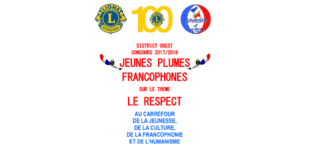 Objectifs du concoursvaloriser la francophonie, vecteur essentiel de la littérature d’expression française et de la Culture.favoriser le développement des valeurs humanistes portées par la langue française : laliberté, la démocratie, les droits de l’Homme et le respect des différences.valoriser l’apprentissage du français auprès des jeunes étrangers en leur proposant unprojet séduisant capable de les enthousiasmer et de les convaincre de l’intérêt de la langue française dans leur formation humaniste et leur construction personnelle.Deux conditions pour participer :être âgés de 16 à 18 ans (au 31 janvier 2018)ne pas avoir le français ni comme langue maternelle, ni comme langue officielle,  mais être élèves de classes de français.Les lettres devront être adressées par courriel à la responsable du concours au plus tard le 28 février 2018, accompagnées de la fiche d’inscription à jpf@lionsd103w.frLes lauréats seront récompensés : Premier prix : un chèque de 400 €Deuxième prix : un chèque de 300 €Troisième prix : un chèque de 200 €Le réglement                                   La fiche d’inscription                      L’affichehttp://www.francparler-oif.org/concours-prix-lions-jeunes-plumes-francophones-2017-2018/